План урокаТехнология 6 класс(обслуживающий труд)2 часаТема: Построение чертежа прямой юбки.Цель:  Научить учащихся строить чертёж прямой юбки.Развивать у учащихся логическое мышления, конструкторские умения.Воспитывать эстетический вкус, внимательность и аккуратность.Оснащение урока: Учебник «Технология» 6 класс (вариант для девочек). В.Д. Симоненко,  рабочая тетрадь .Линейка закройщика, чертежные инструменты, цветные ручки ,  инструкционные карты. Плакат построения прямой двухшовной юбки, образцы моделей юбки на стенде.Ход урока.1. Организационная частьПроверка явки учащихся и готовность их к уроку.2. Повторение пройденного материала. По вопросам:Правила снятия мерок.Какие мерки записываются в половинном размере? Какие мерки нужны для построения чертежа прямой юбки? Показать на манекене все мерки, для построения чертежа прямой юбки.Что такое прибавка? 3. Объяснение нового материала. На уроке рассмотрим следующие вопросы:Рассмотрим внешний вид и конструкцию прямой юбки.Из каких деталей состоит прямая юбкаКак такая юбка облегает фигуру.Какие  отделочные элементы могут быть у юбки.Основные конструкции юбок.Построение чертежа прямой юбки.Основные линии и срезы выкройки прямой юбки.По конструкции различают три основных покроя юбок: клиньевые, конические, прямые.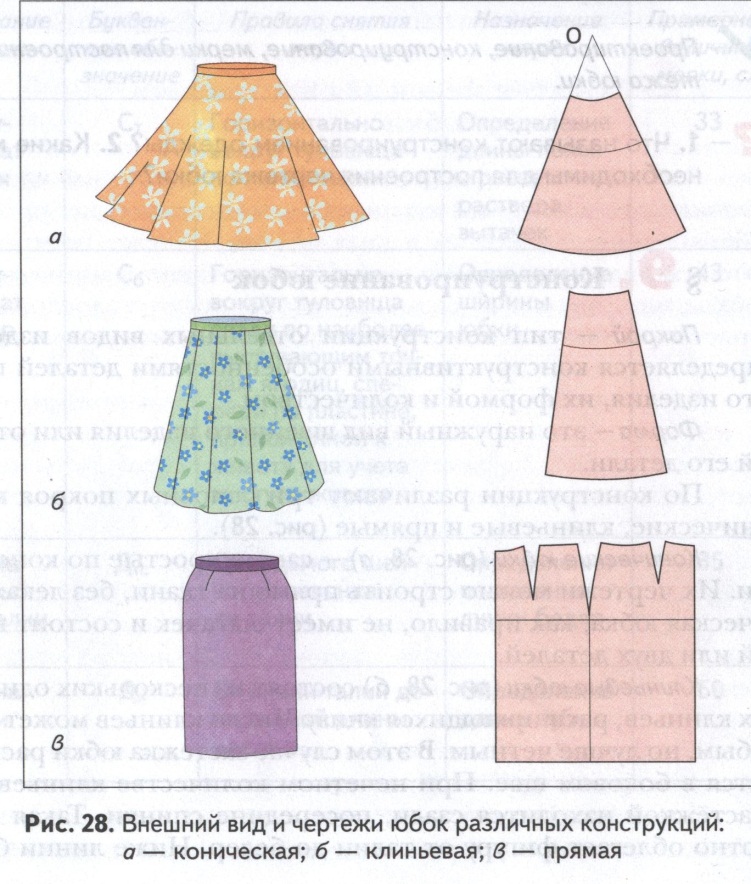 Для построения чертежа прямой юбки необходимы  мерки, прибавки. Мерки и прибавки мы с вами записали на прошлом уроке в виде таблице. Теперь в своих тетрадях используя линейку, будем выполнять построение. Учитель строит на доске в М 1-1., в тетради в масштабе 1-4.Последовательность построения чертежа прямой юбкиПостроение длиныПостроение шириныОпределение переднего и заднего полотнища юбкиОпределение нового положения линии талииРасчет суммы вытачекОпределение положения осевых линий вытачек на заднем и переднем полотнищаПостроение задней и передней вытачек Расчет величины подъема осевых линий вытачек Оформление линии талииОбвести контур чертежа сплошной основной линией.4. Целевой обход учителей. После каждого этапа работы учитель проверяет правильность и качество построения чертежа у каждого учащегося.5. Изготовление из чертежа выкройки прямой юбки.На полученном чертеже  дать название линий и срезов.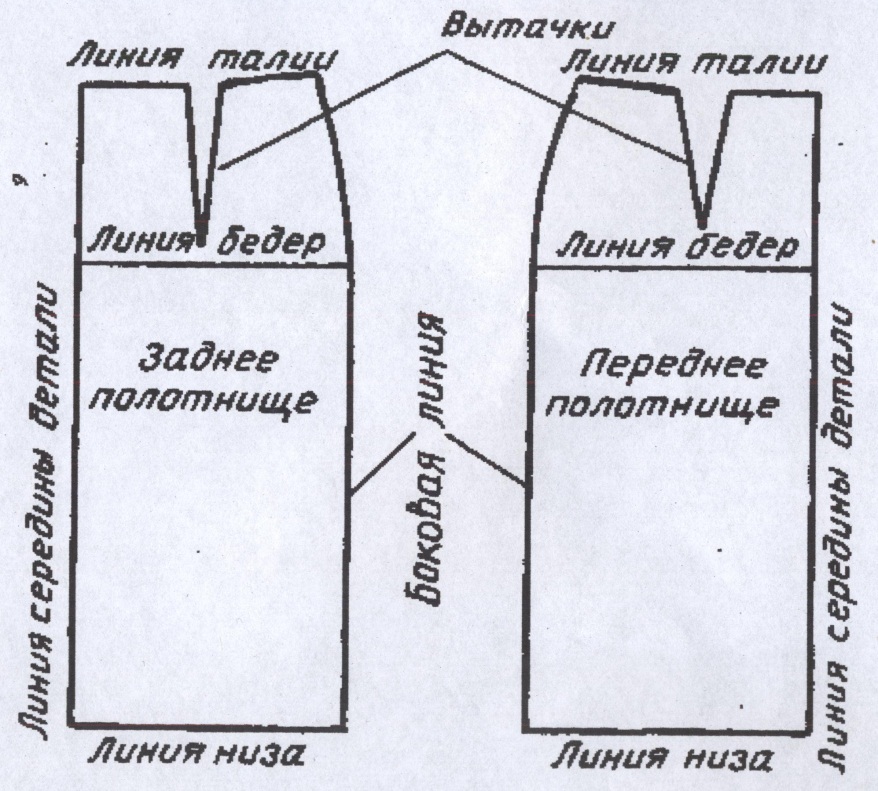 6. Анализ и оценка урока. Вопросы для повторения:Какие вы знаете конструкции юбок?Назовите основные линии и срезы выкройки юбки.Какие  мерки необходимы для построения чертежа прямой юбки.Что надо учитывать для лучшей посадки  юбки на фигуре.В заключение урока подводится итог, отмечаются хорошие работы, выставляются оценки.7. Домашнее задание.Приготовить  из цветной бумаги лекалы юбок для моделирования по 5 единиц передние и задние полотнища. Принести альбом для моделирования, ножницы, клей.